Saya, yang bertanda tangan di bawah ini,Nama Lengkap dan Gelar: 		Nomor Anggota HPI:			Alamat Rumah:			No. Telepon/Ponsel/Faksimile:	Surat Elektronik (Surel):			Status Profesi Penerjemah:		   Purnawaktu	   Paruh waktu			   Lepas	   Tetap di lembaga/perusahaan			Nama Lembaga/Perusahaan/Kantor:dengan ini memohon untuk didaftarkan sebagai peserta Tes Sertifikasi Nasional (TSN) untuk Penerjemah, yang diadakan di: 	Inixindo	Permata Senayan E2-E5, Jalan Tentara Pelajar 5, Jakarta, 12210* 	Politeknik Negeri Malang	Jl. Soekarno Hatta No. 09, Jatimulyo, Kota Malang, Jawa Timur 65141**pilih salah satuWaktu Ujian Pasangan Bahasa:*mohon diperhatikan pilihan arah bahasa yang diujikan dalam TSN HPI 2023 iniKategori Tes:		   TSN Umum(pilih yang sesuai)		   Inggris – Indonesia		   Rusia – Indonesia			   Prancis – Indonesia		   Korea – Indonesia			   Jerman – Indonesia		   Indonesia – Inggris			   Mandarin – Indonesia	   Indonesia – Prancis			   Arab – Indonesia		   Indonesia – Mandarin			   Jepang – Indonesia		   Indonesia – Jepang			   TSN Hukum			   Inggris – Indonesia		   Indonesia – InggrisDengan menandatangani formulir pendaftaran ini, saya berjanji dan menegaskan kesediaan saya untuk: (1) senantiasa mematuhi tata cara dan tata tertib TSN yang telah ditetapkan oleh HPI, serta (2) menerima hasil ujian yang diumumkan oleh Komite Kompetensi dan Sertifikasi (KKS) HPI.PAGI09.00 - 12.00 WIBInggris – Indonesia	(Umum & Hukum)Prancis – Indonesia 	(Umum)Jerman – Indonesia	(Umum)Mandarin – Indonesia	(Umum)Arab – Indonesia	(Umum)Jepang – Indonesia	(Umum)SIANG13.30 – 16.30 WIBIndonesia – Inggris	(Umum & Hukum)Indonesia – Prancis	(Umum)Indonesia – Mandarin	(Umum)Indonesia – Jepang	(Umum)Rusia – Indonesia 	(Umum)Korea – Indonesia	(Umum)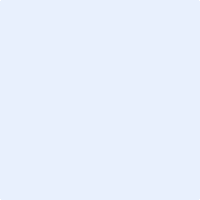 (Sisipkan foto dalam format jpg/png
dengan ukuran maksimal 200 Kb.)(Tanda Tangan)